Praktijk vaardigheden assisteren 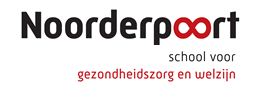 Praktijk vaardigheden assisteren Praktijk vaardigheden assisteren Praktijk vaardigheden assisteren Praktijk vaardigheden assisteren Praktijk vaardigheden assisteren Praktijk vaardigheden assisteren Naam student:Naam student:Naam student:Groep TA Leerjaar 1Groep TA Leerjaar 1Periode: 3 of 4Periode: 3 of 4Naam student:Naam student:Naam student:Groep TA Leerjaar 1Groep TA Leerjaar 1Thema’s:Mondziekten en kaakchirurgieMondverzorgingThema’s:Mondziekten en kaakchirurgieMondverzorgingNr.Omschrijving vaardigheidOmschrijving vaardigheidProtocol:CasusNummerProtocol:CasusNummerDocent OpmerkingG/V/O1.Het geven van een poetsinstructie:-elektrisch-handmatig-monddouche-mondspoelmiddelHet geven van een poetsinstructie:-elektrisch-handmatig-monddouche-mondspoelmiddel2.Het geven van een voedingsadviesHet geven van een voedingsadvies3.Het geven van een instructie met behulp van:-flossdraad-tandenstokers-ragersHet geven van een instructie met behulp van:-flossdraad-tandenstokers-ragers4.Assisteren bij een eenvoudige extractieAssisteren bij een eenvoudige extractie5.Assisteren bij het hechten van een extractiewondAssisteren bij het hechten van een extractiewond6.Assisteren bij meerdere eenvoudige extracties in BK en OK in dezelfde zittingAssisteren bij meerdere eenvoudige extracties in BK en OK in dezelfde zitting7.Assisteren bij een abcesincisieAssisteren bij een abcesincisie8.Assisteren bij een extractie met wortelsplitsing  Assisteren bij een extractie met wortelsplitsing  9.Assisteren bij een gecompliceerde extractie van een M3 in de onderkaakAssisteren bij een gecompliceerde extractie van een M3 in de onderkaak10.Assisteren bij het verwijderen van een wortelrestAssisteren bij het verwijderen van een wortelrest11.Assisteren bij het verwijderen van een hechtingAssisteren bij het verwijderen van een hechting12.Assisteren bij het replanteren van een uitgeslagen element in het bovenfrontAssisteren bij het replanteren van een uitgeslagen element in het bovenfront13.Uitleg en voorlichting bij alle bovenstaande opdrachten tijdens- voor en na de behandelingen.Uitleg en voorlichting bij alle bovenstaande opdrachten tijdens- voor en na de behandelingen.Folders Ivoren KruisLesboekenFolders Ivoren KruisLesboekenBeroepshouding tandartsassistentOpmerking docentBeroepshouding tandartsassistentOpmerking docentPersoonlijke hygiëneKennis (toegepast)Houding (o.a. Aanwezigheid)Vaardigheid....................................................Persoonlijke hygiëneKennis (toegepast)Houding (o.a. Aanwezigheid)Vaardigheid....................................................Persoonlijke hygiëneKennis (toegepast)Houding (o.a. Aanwezigheid)Vaardigheid....................................................G/V/OG/V/OG/V/OG/V/OAanvullende informatieAanvullende informatieAanvullende informatieAanvullende informatieAanvullende informatieAanvullende informatieAanvullende informatieDeze volledig afgetekende aftekenkaart vaardigheden geldt als voorwaarde voor de overgangLaat daarom na elke stap deze kaart aftekenen. Het gaat om opdrachten aan verschillende elementen in verschillende kwadranten.Ook de ergonomie, het fourhanded werken, de omgang met de patiënt, de hygiëne en het ordelijk en netjes werken worden beoordeeld. Bij het oefenen en beoordelen van deze vaardigheden wordt gebruik gemaakt van lesmateriaal Assisteren Theorie en Praktijk en bijbehorende assisteerprotocollen.Neem de (afgetekende) kaart op in je portfolio.Bij het plegen van fraude (bijvoorbeeld het vervalsen van handtekeningen) wordt de aftekenkaart ongeldig verklaard.Indien op een onderdeel onvoldoende is gescoord, kan je dit ophalen d.m.v. een extra opdracht van de docent. Deze volledig afgetekende aftekenkaart vaardigheden geldt als voorwaarde voor de overgangLaat daarom na elke stap deze kaart aftekenen. Het gaat om opdrachten aan verschillende elementen in verschillende kwadranten.Ook de ergonomie, het fourhanded werken, de omgang met de patiënt, de hygiëne en het ordelijk en netjes werken worden beoordeeld. Bij het oefenen en beoordelen van deze vaardigheden wordt gebruik gemaakt van lesmateriaal Assisteren Theorie en Praktijk en bijbehorende assisteerprotocollen.Neem de (afgetekende) kaart op in je portfolio.Bij het plegen van fraude (bijvoorbeeld het vervalsen van handtekeningen) wordt de aftekenkaart ongeldig verklaard.Indien op een onderdeel onvoldoende is gescoord, kan je dit ophalen d.m.v. een extra opdracht van de docent. Deze volledig afgetekende aftekenkaart vaardigheden geldt als voorwaarde voor de overgangLaat daarom na elke stap deze kaart aftekenen. Het gaat om opdrachten aan verschillende elementen in verschillende kwadranten.Ook de ergonomie, het fourhanded werken, de omgang met de patiënt, de hygiëne en het ordelijk en netjes werken worden beoordeeld. Bij het oefenen en beoordelen van deze vaardigheden wordt gebruik gemaakt van lesmateriaal Assisteren Theorie en Praktijk en bijbehorende assisteerprotocollen.Neem de (afgetekende) kaart op in je portfolio.Bij het plegen van fraude (bijvoorbeeld het vervalsen van handtekeningen) wordt de aftekenkaart ongeldig verklaard.Indien op een onderdeel onvoldoende is gescoord, kan je dit ophalen d.m.v. een extra opdracht van de docent. Deze volledig afgetekende aftekenkaart vaardigheden geldt als voorwaarde voor de overgangLaat daarom na elke stap deze kaart aftekenen. Het gaat om opdrachten aan verschillende elementen in verschillende kwadranten.Ook de ergonomie, het fourhanded werken, de omgang met de patiënt, de hygiëne en het ordelijk en netjes werken worden beoordeeld. Bij het oefenen en beoordelen van deze vaardigheden wordt gebruik gemaakt van lesmateriaal Assisteren Theorie en Praktijk en bijbehorende assisteerprotocollen.Neem de (afgetekende) kaart op in je portfolio.Bij het plegen van fraude (bijvoorbeeld het vervalsen van handtekeningen) wordt de aftekenkaart ongeldig verklaard.Indien op een onderdeel onvoldoende is gescoord, kan je dit ophalen d.m.v. een extra opdracht van de docent. Deze volledig afgetekende aftekenkaart vaardigheden geldt als voorwaarde voor de overgangLaat daarom na elke stap deze kaart aftekenen. Het gaat om opdrachten aan verschillende elementen in verschillende kwadranten.Ook de ergonomie, het fourhanded werken, de omgang met de patiënt, de hygiëne en het ordelijk en netjes werken worden beoordeeld. Bij het oefenen en beoordelen van deze vaardigheden wordt gebruik gemaakt van lesmateriaal Assisteren Theorie en Praktijk en bijbehorende assisteerprotocollen.Neem de (afgetekende) kaart op in je portfolio.Bij het plegen van fraude (bijvoorbeeld het vervalsen van handtekeningen) wordt de aftekenkaart ongeldig verklaard.Indien op een onderdeel onvoldoende is gescoord, kan je dit ophalen d.m.v. een extra opdracht van de docent. Deze volledig afgetekende aftekenkaart vaardigheden geldt als voorwaarde voor de overgangLaat daarom na elke stap deze kaart aftekenen. Het gaat om opdrachten aan verschillende elementen in verschillende kwadranten.Ook de ergonomie, het fourhanded werken, de omgang met de patiënt, de hygiëne en het ordelijk en netjes werken worden beoordeeld. Bij het oefenen en beoordelen van deze vaardigheden wordt gebruik gemaakt van lesmateriaal Assisteren Theorie en Praktijk en bijbehorende assisteerprotocollen.Neem de (afgetekende) kaart op in je portfolio.Bij het plegen van fraude (bijvoorbeeld het vervalsen van handtekeningen) wordt de aftekenkaart ongeldig verklaard.Indien op een onderdeel onvoldoende is gescoord, kan je dit ophalen d.m.v. een extra opdracht van de docent. Deze volledig afgetekende aftekenkaart vaardigheden geldt als voorwaarde voor de overgangLaat daarom na elke stap deze kaart aftekenen. Het gaat om opdrachten aan verschillende elementen in verschillende kwadranten.Ook de ergonomie, het fourhanded werken, de omgang met de patiënt, de hygiëne en het ordelijk en netjes werken worden beoordeeld. Bij het oefenen en beoordelen van deze vaardigheden wordt gebruik gemaakt van lesmateriaal Assisteren Theorie en Praktijk en bijbehorende assisteerprotocollen.Neem de (afgetekende) kaart op in je portfolio.Bij het plegen van fraude (bijvoorbeeld het vervalsen van handtekeningen) wordt de aftekenkaart ongeldig verklaard.Indien op een onderdeel onvoldoende is gescoord, kan je dit ophalen d.m.v. een extra opdracht van de docent. Handtekening docent/instructeurHandtekening docent/instructeurHandtekening deelnemerHandtekening deelnemerVoldoende afgetekendDatum / stempel schoolVoldoende afgetekendDatum / stempel schoolVoldoende afgetekendDatum / stempel school